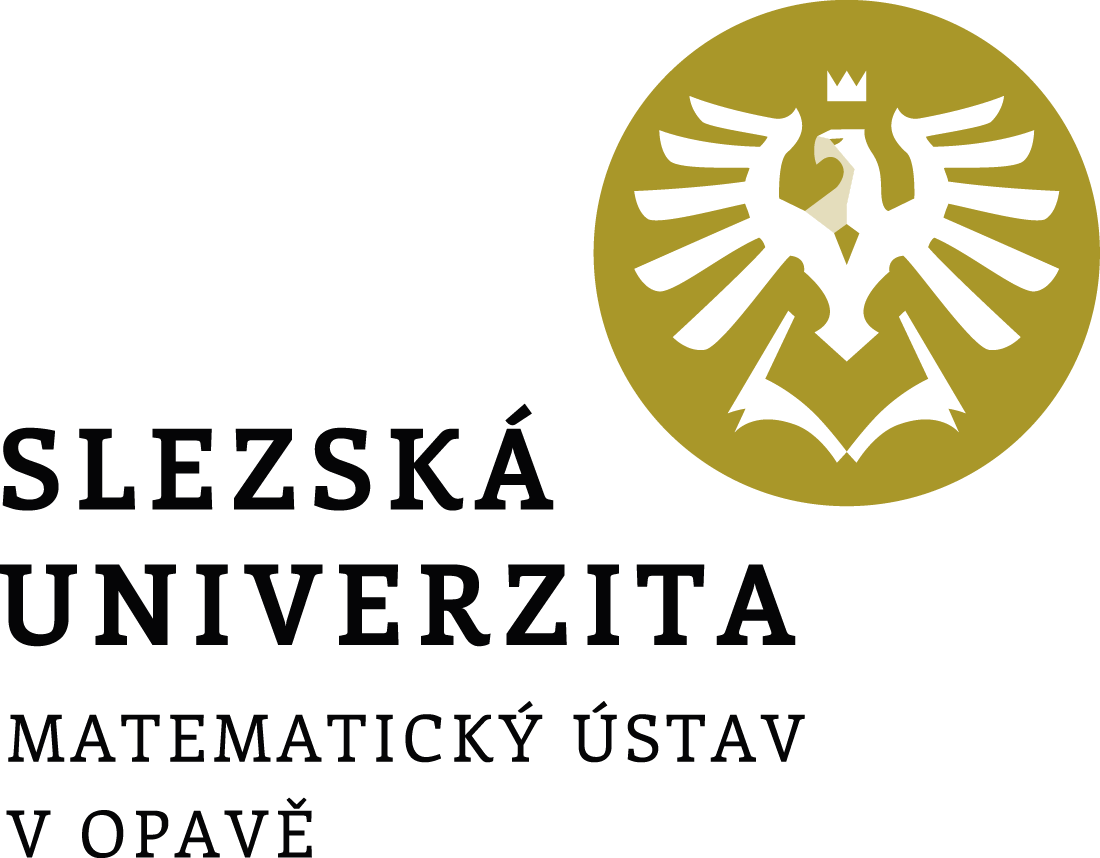 Director's Decision No. 2/2022Academic Year Schedule2022/2023Director's Decision No. 2/2022Academic Year Schedule 2022/2023Article 1Academic year scheduleIn accordance with article 3, paragraph 6 of the Study and Examination Code for Students of Bachelor's and Master's Study Programmes of Silesian University in Opava, as amended, and following the Rector's Decision No. 4/2022 on Setting the Schedule for the Academic Year 2022/2023 at the Silesian University in Opava, I set further dates for the course of the academic year 2022/2023.Article 2State final examination applicationStudents register for the state final examination (SFE) via the IS SU: Study – Schedule of topics – State final examinations.Article 3Final provisionsThis decision becomes valid and effective on the day it is published in the public part of the website.Beginning of the academic year1 Sept 2022Enrolment for the academic year, enrolment of courses for the winter semester and study check1–16 Sept 2022Teaching in the winter semester19 Sept–18 Dec 2022Matriculation ceremony of the 1st year students of bachelor's studies10 Oct 2022Graduation ceremony14 Oct 2022Completing the documents for the assignment of bachelor's and master's theses in the IS SUuntil 31 Oct 2022Submission of printed assignments of bachelor's and master's theses to the Secretariat of the Mathematical Institute in Opavauntil 7 Nov 2022Holiday19 Dec 2022–1 Jan 2023Exam period2 Jan–19 Feb 2023Enrolment of courses for the summer semester1–10 Feb 2023Teaching in the summer semester20 Feb–21 May 2023Submission of bachelor's and master's theses for the 1st term of the state final examination (SFE)until 21 May 2023Exam period22 May–30 June 2023Fulfilment of study obligations for admission to the 1st term of the SFEuntil 4 June 2023Registration for the 1st SFE termuntil 4 June 2023First term of the SFE (with the graduation ceremony in Oct 2023)19–30 June 2023Holiday1 July–6 Aug 2023Submission of bachelor's and master's theses for the 2nd term of the SFEuntil 23 July 2023Registration for the 2nd SFE termuntil 23 July 2023Exam period7 Aug–31 Aug 2023Fulfilment of study obligations for admission to the 2nd term of the SFEuntil 11 Aug 2023Second term of the SFE (with the graduation ceremony in Oct 2023)21–31 Aug 2023Fulfilment of study obligations for the academic year 2022/2023until 31 Aug 2023End of the academic year31 Aug 2023In Opava on 7 June 2022Prof. RNDr. Miroslav Engliš, DrSc.DirectorUniversity constituent:Mathematical Institute in OpavaDesignation:Director’s decisionNumber:2/2022Directive title:Academic Year Schedule 2022/2023Approved by:prof. RNDr. Miroslav Engliš, DrSc., DirectorDerogation:Valid from:the day of publicationEffective from:the day of publicationDate of publication:7 June 2022Issued by:DirectorProcessed by:doc. RNDr. Zdeněk Kočan, Ph.D.In cooperation with:Number of pages:2No. of appendices:Method of publication:the public part of the University website